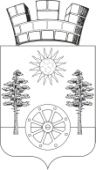 РОССИЙСКАЯ ФЕДЕРАЦИЯРОСТОВСКАЯ ОБЛАСТЬКРАСНОСУЛИНСКИЙ  РАЙОНМУНИЦИПАЛЬНОЕ ОБРАЗОВАНИЕ «ГОРНЕНСКОЕ ГОРОДСКОЕ ПОСЕЛЕНИЕ»АДМИНИСТРАЦИЯ ГОРНЕНСКОГО ГОРОДСКОГО ПОСЕЛЕНИ  ПОСТАНОВЛЕНИЕ                                         от 25.03.2024 № 30р.п. Горный  Об утверждении Плана                                                                                                                             мероприятий по росту доходногопотенциала Горненского городского поселения и оптимизации расходов бюджета Горненского городского поселения Красносулинского района, до 2030 годаВ целях исполнения обязательств, установленных подпунктами 2.1.1 и 2.1.2 пункта 2.1 соглашения от 29.12.2023 № 18/3д о мерах по социально-экономическому развитию и оздоровлению муниципальных финансов Горненского городского поселения Красносулинского района, заключенного между Администрацией Горненского поселения Красносулинского района и министерством финансов Ростовской области, руководствуясь статьей 34 Устава муниципального образования «Горненское городское поселение», Администрация Горненского городского поселенияПОСТАНОВЛЯЕТ:1. Утвердить План мероприятий по росту доходного потенциала Горненского городского поселения и оптимизации расходов бюджета Горненского городского поселения Красносулинского района до 2030 года, согласно приложению № 1 к настоящему постановлению.2. Органам местного самоуправления Горненского городского поселения не устанавливать новых расходных обязательств, не связанных с решением вопросов, отнесенных Конституцией Российской Федерации, федеральными и областными законами к полномочиям органов местного самоуправления.3. Установить запрет на увеличение численности муниципальных служащих Администрации Горненского городского поселения, за исключением случаев, когда увеличение численности муниципальных служащих обусловлено изменениями методики распределения субвенций бюджетам муниципальных образований из областного бюджета на осуществление переданных полномочий Российской Федерации и Ростовской области.4. Установить запрет на создание муниципальных учреждений Горненского городского поселения и на изменение структуры муниципальных учреждений Горненского городского поселения, приводящие к увеличению штатной численности и бюджетных ассигнований, за исключением случаев, когда создание муниципальных учреждений Горненского городского поселения или изменение структуры муниципальных учреждений Горненского городского поселения, приводящие к увеличению штатной численности и бюджетных ассигнований, обусловлено изменениями федерального и областного законодательства или необходимостью оптимизации расходов бюджета Горненского городского поселения.5. Обеспечить включение средств на реализацию новых инвестиционных проектов в бюджет Горненского городского поселения только при формировании проекта решения Собрания депутатов Горненского городского поселения о бюджете Горненского городского поселения Красносулинского района на очередной финансовый год и на плановый период. Рассмотрение возможности включения в бюджет Горненского городского поселения Красносулинского района средств на новые инвестиционные проекты в процессе его исполнения осуществлять только в части инвестиционных проектов, связанных с реализацией Указа Президента Российской Федерации от 21.07.2020 № 474     «О национальных целях Российской Федерации на период до 2030 года».6. Администрации Горненского городского поселения принять правовые акты, устанавливающие персональную ответственность руководителей и должностных лиц за полное и своевременное исполнение Плана мероприятий по росту доходного потенциала Горненского городского поселения и оптимизации расходов бюджета Горненского городского поселения Красносулинского района до 2030 года.7. Сектору экономики и финансов Администрации Горненского городского поселения обеспечить соблюдение установленного Правительством Ростовской области норматива формирования расходов на содержание органов местного самоуправления муниципальных образований Ростовской области.8. Администрации Горненского городского поселения представлять в Финансово-экономическое управление Администрации Красносулинского района ежеквартально, до 10-го числа месяца, следующего за отчетным кварталом отчет об исполнении Плана мероприятий по росту доходного потенциала Горненского городского поселения и оптимизации расходов бюджета Горненского городского поселения Красносулинского района до 2030 года по форме согласно приложению № 2 к настоящему постановлению.9. Признать утратившими силу постановления Администрации Горненского городского поселения по Перечню согласно приложению № 3.10. Контроль за исполнением настоящего постановления оставляю за собой.Глава АдминистрацииГорненского городского поселения			                    Корчагин П.Ю.			Приложение №1к постановлениюАдминистрацииГорненского городского поселенияот 25.03.2024 № 30ПЛАНмероприятий по росту доходного потенциала Горненского городского поселения и оптимизации расходов бюджета Горненского городского поселения Красносулинского района до 2030 года Примечание.Список используемых сокращений:Х – данные ячейки не заполняются.* Финансовая оценка (бюджетный эффект) рассчитывается:по I разделу – как планируемое увеличение поступлений в бюджет Горненского городского поселения в соответствующем году по итогам проведения мероприятия;по II разделу – как планируемая оптимизация расходов бюджета Горненского городского поселения в соответствующем году по итогам проведения мероприятия; по III разделу – как планируемая оптимизация средств бюджета Горненского городского поселения в соответствующем году по итогам проведения мероприятия. ** Запланировать финансовую оценку (бюджетный эффект) не представляется возможным. Финансовая оценка (бюджетный эффект) будет определена по итогам проведения мероприятия и отражена в отчете. Приложение № 2к постановлениюАдминистрацииГорненского городского поселения                                                                                                                                                                                                                                                                                        от 25.03.2024 № 30ОТЧЕТоб исполнении Плана мероприятий по росту доходного потенциала Горненского городского поселения и оптимизации расходов бюджета Горненского городского поселения Красносулинского района до 2030 года * Заполняется в соответствии с приложением № 1.** Указываются правовые, финансовые, организационные и иные инструменты, используемые для эффективного выполнения мероприятия.*** Заполняется в случае неисполнения плановых значений финансовой оценки (бюджетного эффекта).Приложение № 3к постановлениюАдминистрацииКрасносулинского района                                                                                                                                                       от 25.03.2024 № 30ПЕРЕЧЕНЬпостановлений Администрации Горненского городского поселения,признанных утратившими силу1. Постановление Администрации Горненского городского поселения от 07.06.2019	№ 54 «Об утверждении Плана мероприятий по росту доходного потенциала Горненского городского поселения, оптимизации расходов бюджета Горненского городского поселения до 2024 года».2. Постановление Администрации Горненского городского поселения от 30.07.2019№ 72 «О внесении изменений в приложение № 1 к постановлению Администрации Горненского городского поселения от 07.06.2019 № 54».3. Постановление Администрации Горненского городского поселения от 28.09.2020 № 86 «О внесении изменений в приложение № 1 к постановлению Администрации Горненского городского поселения от 07.06.2019 № 54».4. Постановление Администрации Горненского городского поселения от 18.03.2021№ 35 «О внесении изменений в приложение № 1 к постановлению Администрации Горненского городского поселения от 07.06.2019 № 54».5. Постановление Администрации Горненского городского поселения от 26.10.2021№ 2 «О внесении изменений в приложение № 1 к постановлению Администрации Горненского городского поселения от 07.06.2019 № 54».6. Постановление Администрации Горненского городского поселения от 28.04.2022№ 50 «О внесении изменений в приложение № 1 к постановлению Администрации Горненского городского поселения от 07.06.2019 № 54».7. Постановление Администрации Горненского городского поселения от 11.05.2022№ 53 «О внесении изменений в приложение № 1 к постановлению Администрации Горненского городского поселения от 07.06.2019 № 54».8. Постановление Администрации Горненского городского поселения от 16.10.2023№ 119 «О внесении изменений в приложение № 1 к постановлению Администрации Горненского городского поселения от 07.06.2019 № 54».№п/пНаименование мероприятияОтветственный исполнительСрок исполненияФинансовая оценка (бюджетный эффект) (тыс. рублей)*Финансовая оценка (бюджетный эффект) (тыс. рублей)*Финансовая оценка (бюджетный эффект) (тыс. рублей)*Финансовая оценка (бюджетный эффект) (тыс. рублей)*Финансовая оценка (бюджетный эффект) (тыс. рублей)*Финансовая оценка (бюджетный эффект) (тыс. рублей)*Финансовая оценка (бюджетный эффект) (тыс. рублей)*№п/пНаименование мероприятияОтветственный исполнительСрок исполнения2024 год2025 год2026 год2027 год2028 год2029 год2030 год1234567891011I. Направления по росту доходов бюджета Горненского городского поселения Красносулинского районаI. Направления по росту доходов бюджета Горненского городского поселения Красносулинского районаI. Направления по росту доходов бюджета Горненского городского поселения Красносулинского районаI. Направления по росту доходов бюджета Горненского городского поселения Красносулинского районаI. Направления по росту доходов бюджета Горненского городского поселения Красносулинского районаI. Направления по росту доходов бюджета Горненского городского поселения Красносулинского районаI. Направления по росту доходов бюджета Горненского городского поселения Красносулинского районаI. Направления по росту доходов бюджета Горненского городского поселения Красносулинского районаI. Направления по росту доходов бюджета Горненского городского поселения Красносулинского районаI. Направления по росту доходов бюджета Горненского городского поселения Красносулинского районаI. Направления по росту доходов бюджета Горненского городского поселения Красносулинского районаВсего по разделу IВсего по разделу IВсего по разделу I6,01.Мероприятия по расширению налогооблагаемой базы бюджета Красносулинского районаМероприятия по расширению налогооблагаемой базы бюджета Красносулинского районаМероприятия по расширению налогооблагаемой базы бюджета Красносулинского районаМероприятия по расширению налогооблагаемой базы бюджета Красносулинского районаМероприятия по расширению налогооблагаемой базы бюджета Красносулинского районаМероприятия по расширению налогооблагаемой базы бюджета Красносулинского районаМероприятия по расширению налогооблагаемой базы бюджета Красносулинского районаМероприятия по расширению налогооблагаемой базы бюджета Красносулинского районаМероприятия по расширению налогооблагаемой базы бюджета Красносулинского районаМероприятия по расширению налогооблагаемой базы бюджета Красносулинского района1.1.Повышение эффективности использования имущества 
(в том числе земельных участков), находящегося 
в государственной 
и муниципальной собственности Специалист по вопросам земельно-имущественных отношений ежегодно**************1.2.Актуализация налогооблагаемой базы, в том числе вовлечение в налоговый оборот объектов недвижимости, включая земельные участкиСпециалист по вопросам земельно-имущественных отношенийежегодно**************1.3.Проведение мероприятий, направленных на обеспечение налогообложения ранее учтенных объектов недвижимости, предусмотренных Федеральным законом от 13.07.2015 № 218-ФЗ «О государственной регистрации недвижимости»:- реализация положений статьи 69 «Признание ранее возникших прав, прав, возникших в силу закона. Ранее учтенные объекты недвижимости»;- реализация положений статьи 69.1 «Выявление правообладателей ранее учтенных объектов недвижимости»Администрации поселений, входящих в состав Красносулинского района;Управление земельно-имущественных отношений и муниципального заказа Красносулинского районана постоянной основе**6,0**********2.Повышение собираемости доходов, поступающих в бюджет  поселения и сокращение задолженностиПовышение собираемости доходов, поступающих в бюджет  поселения и сокращение задолженностиПовышение собираемости доходов, поступающих в бюджет  поселения и сокращение задолженностиПовышение собираемости доходов, поступающих в бюджет  поселения и сокращение задолженностиПовышение собираемости доходов, поступающих в бюджет  поселения и сокращение задолженностиПовышение собираемости доходов, поступающих в бюджет  поселения и сокращение задолженностиПовышение собираемости доходов, поступающих в бюджет  поселения и сокращение задолженностиПовышение собираемости доходов, поступающих в бюджет  поселения и сокращение задолженностиПовышение собираемости доходов, поступающих в бюджет  поселения и сокращение задолженностиПовышение собираемости доходов, поступающих в бюджет  поселения и сокращение задолженности2.1.Снижение дебиторской задолженности по доходам, поступающим в бюджет Горненского городского поселения Красносулинского района за счет повышения эффективности работы Координационного совета  при Администрации Горненского городского поселения  по вопросам собираемости налогов и других обязательных платежей в бюджет и внебюджетные фонды Специалист по вопросам земельно-имущественных отношенийежегодно**************II. Направления по оптимизации расходов бюджета Красносулинского районаII. Направления по оптимизации расходов бюджета Красносулинского районаII. Направления по оптимизации расходов бюджета Красносулинского районаII. Направления по оптимизации расходов бюджета Красносулинского районаII. Направления по оптимизации расходов бюджета Красносулинского районаII. Направления по оптимизации расходов бюджета Красносулинского районаII. Направления по оптимизации расходов бюджета Красносулинского районаII. Направления по оптимизации расходов бюджета Красносулинского районаII. Направления по оптимизации расходов бюджета Красносулинского районаII. Направления по оптимизации расходов бюджета Красносулинского районаII. Направления по оптимизации расходов бюджета Красносулинского районаВсего по разделу IIВсего по разделу IIВсего по разделу II1.Оптимизация расходов на муниципальное управлениеОптимизация расходов на муниципальное управлениеОптимизация расходов на муниципальное управлениеОптимизация расходов на муниципальное управлениеОптимизация расходов на муниципальное управлениеОптимизация расходов на муниципальное управлениеОптимизация расходов на муниципальное управлениеОптимизация расходов на муниципальное управлениеОптимизация расходов на муниципальное управлениеОптимизация расходов на муниципальное управление1.1.Проведение мониторинга качества финансового менеджмента, осуществляемого главными распорядителями средств бюджета районаСектор экономики и финансов Администрации Горненского городского поселенияежегодноХХХХХХХ1.2.Выявление и ликвидация избыточных (дублирующих) функций органов местного самоуправления, включая реорганизацию 
(где это необходимо) системы органов местного самоуправления Горненского городского поселенияАдминистрация Горненского городского поселенияпостоянно**************1.3.Оптимизация расходов на информационное освещение деятельности органов местного самоуправления Горненского городского поселения Администрация Горненского городского поселения2024–2030 годы**************1.4.Инвентаризация расходных обязательств Горненского городского поселения с целью установления расходных обязательств, не связанных 
с решением вопросов, отнесенных Конституцией Российской Федерации, 
федеральными и областными законами к полномочиям органов местного самоуправления Главный распорядитель средств бюджета районапостоянноХХХХХХХ1.5.Подготовка проектов нормативных правовых актов органа местного самоуправления Горненского городского поселения об отмене расходных обязательств, не связанных с решением вопросов, отнесенных Конституцией Российской Федерации, федеральными и областными законами 
к полномочиям органов местного самоуправленияГлавный распорядитель средств бюджета поселенияпри необходимостиХХХХХХХ2.Оптимизация расходов на содержание бюджетной сети, а также численности работников бюджетной сферыОптимизация расходов на содержание бюджетной сети, а также численности работников бюджетной сферыОптимизация расходов на содержание бюджетной сети, а также численности работников бюджетной сферыОптимизация расходов на содержание бюджетной сети, а также численности работников бюджетной сферыОптимизация расходов на содержание бюджетной сети, а также численности работников бюджетной сферыОптимизация расходов на содержание бюджетной сети, а также численности работников бюджетной сферыОптимизация расходов на содержание бюджетной сети, а также численности работников бюджетной сферыОптимизация расходов на содержание бюджетной сети, а также численности работников бюджетной сферыОптимизация расходов на содержание бюджетной сети, а также численности работников бюджетной сферыОптимизация расходов на содержание бюджетной сети, а также численности работников бюджетной сферы2.1.Проведение инвентаризации движимого и недвижимого имущества подведомственных учреждений с последующим исключением содержания имущества, не используемого учреждением для выполнения муниципального заданияМуниципальное бюджетное учреждение культуры «Библиотека Горненского городского поселения» ежегодно**************3.Совершенствование системы закупок для муниципальных нуждСовершенствование системы закупок для муниципальных нуждСовершенствование системы закупок для муниципальных нуждСовершенствование системы закупок для муниципальных нуждСовершенствование системы закупок для муниципальных нуждСовершенствование системы закупок для муниципальных нуждСовершенствование системы закупок для муниципальных нуждСовершенствование системы закупок для муниципальных нуждСовершенствование системы закупок для муниципальных нуждСовершенствование системы закупок для муниципальных нужд3.1.Использование главным распорядителем средств  бюджета поселения и их подведомственными учреждениями совместных конкурсов и аукционов на закупку идентичных товаров, работ, услуг в соответствии со статьей 25 Федерального закона от 05.04.2013 
№ 44-ФЗ «О контрактной системе в сфере закупок товаров, работ, услуг 
для обеспечения государственных и муниципальных нужд» в целях сокращения расходов на закупки для муниципальных нужд, а также ограничения доступа недобросовестных поставщиков к крупным лотам Администрация Горненского городского поселения, подведомственное учреждение МБУК «БГГП»ежегодно**************3.2.Использование возможностей регионального портала закупок малого объема для осуществления закупок малого объема в прозрачной и конкурентной среде, обеспечивающей возможность достижений экономии от таких закупокАдминистрация Горненского городского поселения, подведомственное учреждение МБУК «БГГП»ежегодно**************4.Оптимизация инвестиционных расходов и дебиторской задолженностиОптимизация инвестиционных расходов и дебиторской задолженностиОптимизация инвестиционных расходов и дебиторской задолженностиОптимизация инвестиционных расходов и дебиторской задолженностиОптимизация инвестиционных расходов и дебиторской задолженностиОптимизация инвестиционных расходов и дебиторской задолженностиОптимизация инвестиционных расходов и дебиторской задолженностиОптимизация инвестиционных расходов и дебиторской задолженностиОптимизация инвестиционных расходов и дебиторской задолженностиОптимизация инвестиционных расходов и дебиторской задолженности4.1.Сокращение случаев авансирования капитальных расходов Главный распорядитель средств бюджета поселенияна постоянной основеХХХХХХХ5.Система внутреннего муниципального финансового контроляСистема внутреннего муниципального финансового контроляСистема внутреннего муниципального финансового контроляСистема внутреннего муниципального финансового контроляСистема внутреннего муниципального финансового контроляСистема внутреннего муниципального финансового контроляСистема внутреннего муниципального финансового контроляСистема внутреннего муниципального финансового контроляСистема внутреннего муниципального финансового контроляСистема внутреннего муниципального финансового контроля5.1.Осуществление внутреннего муниципального финансового контроля с целью своевременного выявления и пресечения нарушений в сфере бюджетного законодательства Российской Федерации, законодательства Российской Федерации о контрактной системе в сфере закупок, недопущение и пресечение их в дальнейшем, а также возмещение ущерба, причиненного бюджету Горненского городского поселения, оплата административных штрафов Сектор экономики и финансов Администрации Горненского городского поселенияежегодно**************Итого по Плану **6,0**********№ п/п*Наименование мероприятия*Ответственный исполнитель*Срок исполненияСрок исполненияФинансовая оценка (бюджетный эффект),(тыс. рублей)*Финансовая оценка (бюджетный эффект), предусмотреннаяв решении о бюджете на отчетную дату(тыс. рублей)Полученный финансовый (бюджетный) эффект, (тыс. рублей)Полученный результат**Примечание***№ п/п*Наименование мероприятия*Ответственный исполнитель*план*фактФинансовая оценка (бюджетный эффект),(тыс. рублей)*Финансовая оценка (бюджетный эффект), предусмотреннаяв решении о бюджете на отчетную дату(тыс. рублей)Полученный финансовый (бюджетный) эффект, (тыс. рублей)Полученный результат**Примечание***12345678910